Karenzurlaub unter Entfall der Bezüge für Schulleitungengem. § 58 LDG 1984 bzw. § 29b VBGDas Ansuchen ist jährlich bis zum 31. Jänner im Dienstweg an die Bildungsdirektion für Kärnten zu richten. Später einlangende Ansuchen werden nicht berücksichtigt.Vor- und Nachname (akad. Grad, nachg. Titel, Berufs-/Amtstitel):      	Wohnadresse:       	Personalzahl:      		Tel:      					 pragmatischSchule:      		Dienstverhältnis:	 vertraglich IL				 vertraglich IIL				 vertraglich pdIch ersuche um Gewährung eines Urlaubes unter Entfall der Bezüge (Karenzurlaub) gem. § 58 Abs.1 LDG 1984, BGBl. Nr. 302/1984 idgF bzw. § 29b Abs. 1 VBG, BGBl. Nr. 86/1948 idgF: für das Schuljahr	             /	        	Begründung:	     	 zur Betreuung meines am        	 geborenen, noch nicht schulpflichtigen, Kindesfür den Zeitraum vom	            	 bis         	Begründung:	     		Ort	Datum	Unterschrift der Lehrperson Weiterleitung des Antrages an die/den zuständige/n Schulqualitätsmanager/in1.	An die Bildungsdirektion für Kärnten – Bereich Pädagogischer Dienst Schulaufsicht:			Abteilung Päd/1 (Bildungsregion OST)			Bezirke: Klagenfurt-Stadt, Klagenfurt-Land, St. Veit/Glan, Völkermarkt, Wolfsberg			zuständige/r Schulqualitätsmanager/in: _____________________________________(auszufüllen durch die Schulleitung)			Abteilung Päd/2 (Bildungsregion WEST) 			Bezirke: Feldkirchen, Hermagor, Spittal/Drau, Villach-Stadt, Villach-Land			zuständige/r Schulqualitätsmanager/in: ______________________________________(auszufüllen durch die Schulleitung)			Abteilung Päd/3 (Minderheitenschulwesen - MSW) 			___________________________________________________________________________________	Das Ansuchen wird:		befürwortet 		nicht befürwortet – Stellungnahme:           _________________________________________________________________________________________________           _________________________________________________________________________________________________           _________________________________________________________________________________________________		eingelangt am: 								Unterschrift Schulqualitätsmanager/in2. 	An die Bildungsdirektion für Kärnten, Referat 3d/3e, 10.-Oktober-Straße 24, 9020 Klagenfurt am Wörthersee	Eingangsstempel der Bildungsdirektion für Kärnten – siehe Seite 1!Anmerkung: Es werden nur im Dienstweg eingereichte, fristgerecht eingelangte sowie nachvollziehbar begründete Ansuchen bearbeitet.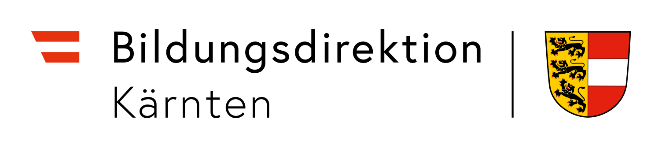 bildung-ktn.gv.atBD Kärnten – Personalabteilung
Auskünfte:Ihr/e Dienst- und Besoldungssachbearbeiter/inreferat3d@bildung-ktn.gv.atreferat3e@bildung-ktn.gv.at
 05 0534 10.-Oktober-Straße 24, 9020 Klagenfurt a.W.
im Dienstweg!bildung-ktn.gv.atBD Kärnten – Personalabteilung
Auskünfte:Ihr/e Dienst- und Besoldungssachbearbeiter/inreferat3d@bildung-ktn.gv.atreferat3e@bildung-ktn.gv.at
 05 0534 10.-Oktober-Straße 24, 9020 Klagenfurt a.W.
im Dienstweg!